
Performance Contract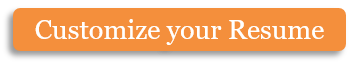 This contract represents an agreement between [Customer] and [Performer] in relation to [Event], which will take place on [Date] at [Location]. Both parties agree to the following terms:Performance The performer will serve as an independent contractor and will be contracted to perform at the event beginning at [Start time] and ending at [End time]. The performer will start promptly at the time indicated and will not be required to perform beyond the specified end time.  Compensation The customer will pay an hourly fee of $[_____________] for a period of [______] hours, totaling $[_____________] for the entire day’s performance. A deposit of 25% of this amount shall be presented to the Performer no more than five (5) business days prior to the event. The remaining amount shall be paid within one (1) day following completion of the event.The Performer will be expected to cover all travel or incidental expenses unless specifically outlined as part of an addendum to this contract.Cancellations Neither the Customer nor the Performer will be held liable for any unexpected cancellation stemming from destruction of the venue via fire, verified disability, acts by public authorities, or similar unforeseen circumstances prior to the date of the Event. Cancellation on the part of the Performer for any reason other than those stipulated above will leave the Performer fully responsible for losses or damages on the Customer’s part. The Customer must present a report of these damages in writing. Cancellation on the part of the Customer for any reason other than those stipulated above will still leave the Customer responsible for paying the full amount of compensation owed to the Performer. Reservation of Date The Performer agrees not to accept any other engagement for a performance for a minimum of 48 hours leading up to the Event and for the day of the Event, without providing advance notice to the Customer. Technical Needs The Performer will require the following technical needs: The Customer agrees to make sure that the venue has the means of meeting these needs and that all technical issues will be resolved within 24 hours prior to the Event. Failure to provide these technical needs leaves the Customer responsible for payment unless an alternate arrangement is agreed upon between the Customer and the Performer.In witness whereof, the parties have agreed to the terms above and executed this contract on the day and year written below:Copyright information - Please read© This Free Microsoft Office Template is the copyright of Hloom.com. You can download and modify this template for your own personal use. You can (and should!) remove this copyright notice (click here to see how) before customizing the template.You may not distribute or resell this template, or its derivatives, and you may not make it available on other websites without our prior permission. All sharing of this template must be done using a link to http://www.hloom.com/. For any questions relating to the use of this template please email us - info@hloom.comCustomer:Date:Performer:Date: